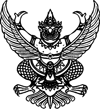 
ประกาศองค์การบริหารส่วนตำบลสะนอ
เรื่อง ประกาศผู้ชนะการเสนอราคา จ้างจัดทำป้ายประชาสัมพันธ์รณรงค์ ลดอุบัติเหตุทางถนนช่วงเทศกาลปีใหม่ ประจำปี ๒๕๖๔ โดยวิธีเฉพาะเจาะจง
-------------------------------------------------------------------- 
ประกาศองค์การบริหารส่วนตำบลสะนอ
เรื่อง ประกาศผู้ชนะการเสนอราคา จ้างจัดทำป้ายประชาสัมพันธ์รณรงค์ ลดอุบัติเหตุทางถนนช่วงเทศกาลปีใหม่ ประจำปี ๒๕๖๔ โดยวิธีเฉพาะเจาะจง
--------------------------------------------------------------------                ตามที่ องค์การบริหารส่วนตำบลสะนอ ได้มีโครงการ จ้างจัดทำป้ายประชาสัมพันธ์รณรงค์ ลดอุบัติเหตุทางถนนช่วงเทศกาลปีใหม่ ประจำปี ๒๕๖๔ โดยวิธีเฉพาะเจาะจง  นั้น
               ป้ายประชาสัมพันธ์ (๘๐.๑๔.๑๖.๐๒) จำนวน ๔ ป้าย ผู้ได้รับการคัดเลือก ได้แก่ ร้าน อินโนเทควายแอล โดยเสนอราคา เป็นเงินทั้งสิ้น ๔๐,๐๐๐.๐๐ บาท (สี่หมื่นบาทถ้วน) รวมภาษีมูลค่าเพิ่มและภาษีอื่น ค่าขนส่ง    ค่าจดทะเบียน และค่าใช้จ่ายอื่นๆ ทั้งปวง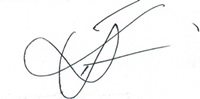                ตามที่ องค์การบริหารส่วนตำบลสะนอ ได้มีโครงการ จ้างจัดทำป้ายประชาสัมพันธ์รณรงค์ ลดอุบัติเหตุทางถนนช่วงเทศกาลปีใหม่ ประจำปี ๒๕๖๔ โดยวิธีเฉพาะเจาะจง  นั้น
               ป้ายประชาสัมพันธ์ (๘๐.๑๔.๑๖.๐๒) จำนวน ๔ ป้าย ผู้ได้รับการคัดเลือก ได้แก่ ร้าน อินโนเทควายแอล โดยเสนอราคา เป็นเงินทั้งสิ้น ๔๐,๐๐๐.๐๐ บาท (สี่หมื่นบาทถ้วน) รวมภาษีมูลค่าเพิ่มและภาษีอื่น ค่าขนส่ง    ค่าจดทะเบียน และค่าใช้จ่ายอื่นๆ ทั้งปวง                 ประกาศ ณ วันที่ 18 ธันวาคม พ.ศ. ๒๕๖3                 ประกาศ ณ วันที่ 18 ธันวาคม พ.ศ. ๒๕๖3